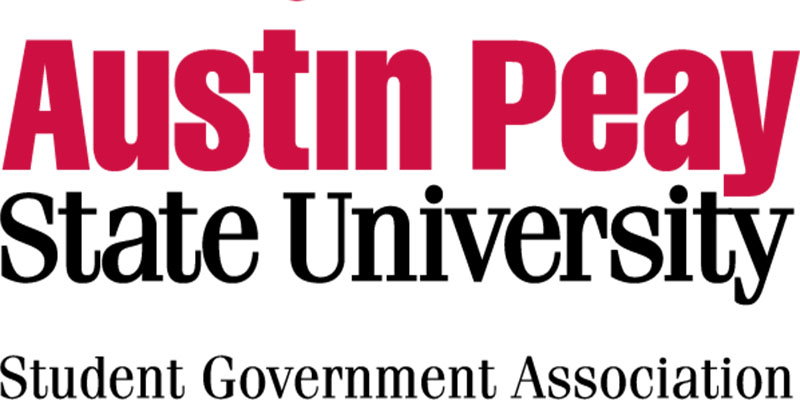 Dear APSU Student Organization or Community Member, It is with great excitement that we announce the 17th annual Austin Peay State University Mudbowl. As one of the largest and most prominent campus traditions at Austin Peay, Mudbowl is a campus-wide volleyball event, involving over 800 students and family members. Although the event requires a great deal of time and effort to execute, we are aware that the event would not be possible nor successful without the partnership of our campus organizations and community agencies. We would like to provide your organization or business with a unique opportunity; to be a corporate sponsor of Mudbowl 2018! For only $100, your organization or business will have your name publicized to thousands of Austin Peay students, faculty/staff, and families. For only $300, your organization or business will have not only your name, but also your logo printed on all publicity for Mudbowl. Again, reaching thousands on both the APSU campus and within the greater Clarksville community. Included in your sponsorship is the following:Your organization or business name will appear on our “Thanks to Our Sponsors” posters displayed on campus and within the community; Your organization or business name will appear on all flyers and banners advertising the events and will be listed under “Thanks to Our Sponsors”; Your organization or business name will appear on all t-shirts printed and worn by participants for Mudbowl and will appear under “Thanks to Our Sponsors” on the back of the shirtWe hope that your organization or business will consider becoming a corporate sponsor for Mudbowl ’18, and encourage you to join us for the event on Sunday, October 7, 2018 in front of the Dunn Center on the Austin Peay State University Campus. The deadline to sponsor this event is September 6, 2018. Your $100 or $300 donation goes a long way in reducing the cost for the overall production and secures your organization or business name in front of thousands on the APSU campus. What better way to “get your name out”?Sincerely, Ashlyn WhittakerSGA Chief Justice